La tua parrocchia e Avvenire insieme per la Carità di Papa Francesco COME PARTECIPARE ALL’INIZIATIVAPer partecipare all’iniziativa è necessario che: Si costituisca un piccolo gruppo di volontari (bastano 4 o 5 persone spigliate) che vogliano rendersi disponibili per aiutare il Santo Padre nelle sue opere di Carità proponendo l’acquisto di Avvenire, domenica 25 giugno, ai fedeli che si recheranno alle Sante Messe domenicali. Quel giorno infatti Avvenire dedicherà ampio spazio all’informazione su questo importante momento e tutti i ricavi da vendita del giornale saranno devoluti all’Obolo di San Pietro.Occorre quindi che il responsabile del gruppo chiami il numero verde 800 92 30 65 entro il 16 giugno per comunicare: o l’intenzione di aderire all’iniziativa e i riferimenti della Parrocchia dove si intende operare (Chiesa, indirizzo e nome del parroco); o nome, il numero di telefono e la e-mail di un referente; o i dati dell’edicola presso la quale si ritireranno le copie (indirizzo, località); o il numero di copie che si vorrebbero distribuire (minimo 20). Il responsabile del gruppo, che avrà scelto un’edicola nelle vicinanze, prenderà entro lunedì 19 giugno contatto con l’edicolante, mostrando la lettera di presentazione che Avvenire gli avrà fornito, effettuando quindi la prenotazione copie del quotidiano del 25 giugno (verificare che il 25 giugno l’edicola scelta sia aperta!) Quindi il responsabile si accorderà con l’edicolante sull’ora del ritiro delle copie prenotate, sulle modalità di pagamento (prima o dopo la vendita delle copie) e chiederà all’edicolante di assicurargli il ritiro delle copie non vendute, che non dovranno essere pagate. È molto importante per la riuscita della raccolta che i volontari facciano in modo di rendere più partecipata possibile l’iniziativa, cercando di comunicarla e coinvolgendo il parroco e la comunità parrocchiale con tutti i mezzi disponibili. Avvenire fornirà alcuni materiali a questo scopo. COME ORGANIZZARE LA DISTRIBUZIONE La mattina del 25 giugno un volontario ritirerà le copie prenotate presso l’edicola (sarà possibile farlo sin dal primo mattino). A seconda dell’accordo preso con l’edicolante le copie saranno da pagare al ritiro oppure alla riconsegna delle copie invendute. Le copie saranno da pagare al prezzo di copertina.  Gli incaricati organizzeranno quindi la vendita delle copie davanti alla chiesa (a prezzo pieno, € 1.50, ma si potranno accettare anche offerte più generose). Al termine della mattinata il responsabile del gruppo raccoglierà il ricavato. Le copie avanzate DOVRANNO ESSERE RESE ALL’EDICOLA e saranno da pagare le sole copie vendute. Rendendole all’edicolante (di solito entro la mattinata della domenica, ma eventualmente anche il lunedì mattino successivo, secondo quanto convenuto con l’edicolante stesso), se le copie erano state pagate al ritiro, l’edicolante restituirà l’importo relativo alle copie invendute (l’edicolante le metterà in resa senza alcun onere per lui), altrimenti andranno pagate le sole copie vendute (ovviamente l’importo eventualmente anticipato per l’acquisto delle copie dovrà essere recuperato dal ricavato dalla vendita). Siccome è assai probabile che l’importo versato dai fedeli sia superiore al valore delle copie acquistate. L’eccedenza di quanto raccolto rispetto al valore dei giornali venduti andrà versata ad Avvenire tramite il bollettino di CCP (o bonifico) che Avvenire invierà in seguito all’adesione insieme alla locandina per pubblicizzare l’evento. Per concludere il responsabile del gruppo manderà ad Avvenire un breve resoconto dell’iniziativa, con le copie vendute e l’ammontare delle donazioni raccolte. Queste ricavate confluiranno in un apposito conto e Avvenire provvederà poi a effettuare una donazione di importo analogo all’Obolo di San Pietro. La redazione di Avvenire raccoglierà le testimonianze più significative per la successiva pubblicazione di articoli. Prenotazione copie di Avvenire per la Giornata per la Carità del Papa – domenica 25 giugno 2017.MODULO DI PRENOTAZIONE COPIEGentile edicolanteCon la presente le chiediamo di rendere disponibili n°_________ copie del quotidiano Avvenire del giorno DOMENICA 25 GIUGNO 2017, prenotandole al più presto al suo Distributore (che a sua volta le prenoterà al nostro ufficio diffusione).Le copie saranno utilizzate dai volontari che le stanno presentando questa lettera per un’azione di strillonaggio presso la parrocchia e sostenere così la raccolta fondi per la Carità del Papa. In quel giorno infatti tutti i ricavi da vendita di Avvenire (anche quelli generati dalla vendita in edicola) verranno devoluti all’Obolo di San Pietro.Le copie saranno acquistate al prezzo di copertina e sul venduto le sarà naturalmente riconosciuto l’aggio pieno.In pratica i volontari saranno per un giorno suoi “aiutanti” nella vendita di Avvenire: per questo le chiediamo di far pagare loro solamente le copie che riusciranno a vendere, mettendo in resa eventuali copie invendute.Decida lei liberamente se farsi pagare le copie al momento del ritiro (provvedendo poi a restituire l’importo relativo alla resa), oppure al momento della riconsegna della resa.---------------------------------------------------------------------------------------------------------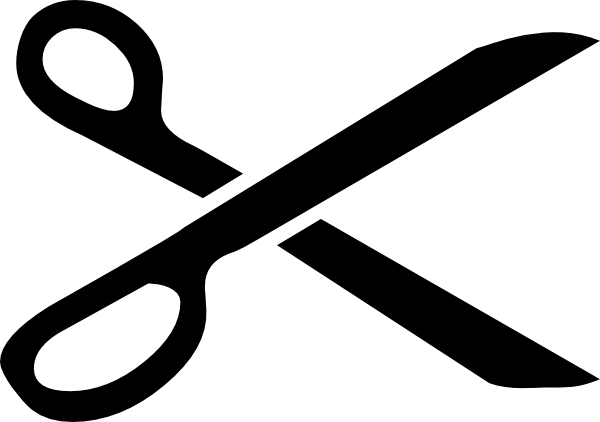 (da staccare e rendere ai volontari)I volontari provvederanno al ritiro delle copie domenica 25/6 alle ore ______Provvederanno a restituire le copie invendute entro le ore ______ del giorno ______Dati Edicola (**da comunicare subito ad Avvenire)Codice rivendita** _____________________________________________________Indirizzo**____________________________________________________________Copie prenotate**________________ (importo__________________)Copie rese______________________ (importo__________________)Copie vendute___________________ (importo__________________)Grazie per la sua collaborazione!